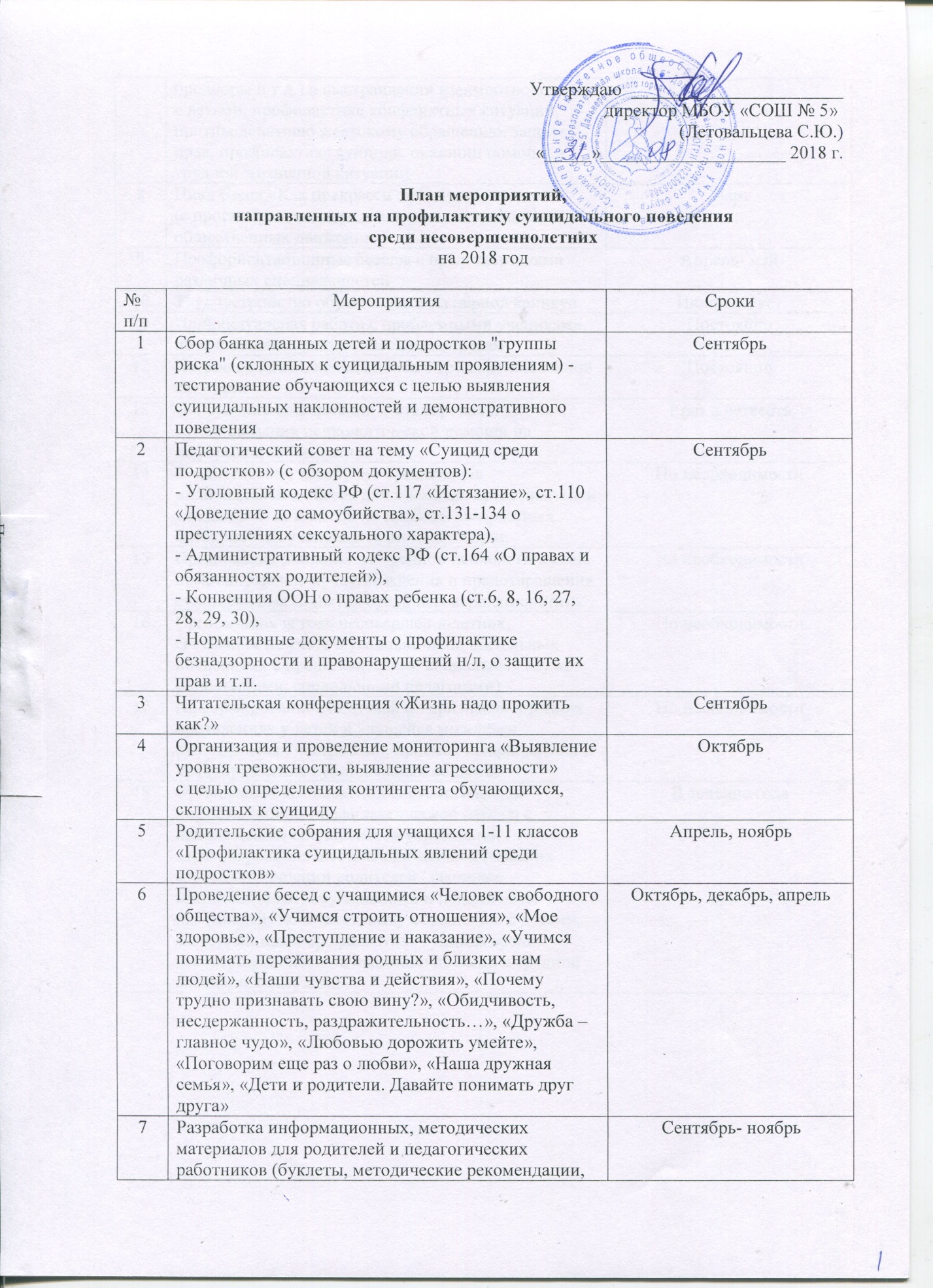 Утверждаю  _______________________                                                                                                        директор МБОУ «СОШ № 5»                                                                                                               (Летовальцева С.Ю.)                                                                                                                                                                         «_____»____________________ 2018 г.План мероприятий,направленных на профилактику суицидального поведения среди несовершеннолетнихна 2018 годУтверждаю _______________________                                                                                                        директор МБОУ «СОШ №5»                                                                                                               (Летовальцева С.Ю.)                                                                                                                                                                         «_____» ____________________ 2018 г.План мероприятийпо противодействию жестокому обращению с детьми, защите их прав, профилактике суицида среди несовершеннолетних, оказанию помощи в трудной жизненной ситуации2018-2019 учебный год№ п/пМероприятияСроки1Сбор банка данных детей и подростков "группы риска" (склонных к суицидальным проявлениям) -тестирование обучающихся с целью выявления суицидальных наклонностей и демонстративного поведенияСентябрь 2Педагогический совет на тему «Суицид среди подростков» (с обзором документов):-​ Уголовный кодекс РФ (ст.117 «Истязание», ст.110 «Доведение до самоубийства», ст.131-134 о преступлениях сексуального характера),-​ Административный кодекс РФ (ст.164 «О правах и обязанностях родителей»),-​ Конвенция ООН о правах ребенка (ст.6, 8, 16, 27, 28, 29, 30),-​ Нормативные документы о профилактике безнадзорности и правонарушений н/л, о защите их прав и т.п.Сентябрь3Читательская конференция «Жизнь надо прожить как?»Сентябрь 4Организация и проведение мониторинга «Выявление уровня тревожности, выявление агрессивности» с целью определения контингента обучающихся, склонных к суицидуОктябрь 5Родительские собрания для учащихся 1-11 классов «Профилактика суицидальных явлений среди подростков»Апрель, ноябрь 6Проведение бесед с учащимися «Человек свободного общества», «Учимся строить отношения», «Мое здоровье», «Преступление и наказание», «Учимся понимать переживания родных и близких нам людей», «Наши чувства и действия», «Почему трудно признавать свою вину?», «Обидчивость, несдержанность, раздражительность…», «Дружба – главное чудо», «Любовью дорожить умейте», «Поговорим еще раз о любви», «Наша дружная семья», «Дети и родители. Давайте понимать друг друга»Октябрь, декабрь, апрель7Разработка информационных, методических материалов для родителей и педагогических работников (буклеты, методические рекомендации, брошюры и т.д.) о выстраивании взаимоотношений с детьми, профилактике конфликтных ситуаций, противодействию жестокому обращению, защите прав, профилактике суицида, оказании помощи в трудной жизненной ситуацииСентябрь- ноябрь8Цикл бесед «Как прекрасен этот мир, посмотри!» (с просмотром видеороликов о новых молодежных общественных движениях)Март 9Профориентационные беседы с представителями различных специальностейАпрель- май10Трудоустройство обучающихся на период каникулИюнь- август11Индивидуальная работа с проблемными учениками по социально-психологическим вопросамПостоянно 12Патронаж семей, находящихся в трудной жизненной ситуацииПостоянно 13Обновление информации о «телефонах доверия» служб оказания психологической помощи на информационном стенде1 раз в четверть14«Родительский всеобуч» - организация индивидуальных бесед для законных представителей учащихся 1-11 классов по проблеме возрастных особенностей учащихся данной категорииПо необходимости 15Организация оказания экстренной психологической
помощи с целью предупреждения и предотвращения суицидальных попыток среди несовершеннолетних  По необходимости16Организация встреч несовершеннолетних, состоящих на учете в уголовно-исполнительных инспекциях с представителями социальных служб (психологами, социальными педагогами)По необходимости17Информирование родителей о   признаках и ранних проявлениях у детей и учащейся молодёжи суицидальных настроений, приёмах профилактики и предупреждения суицидальных попытокПо необходимости18Организация комплексной систематической информационно-профилактической работы с привлечением специалистов учреждений здравоохранения и социально-психологических служб в отношении родителей (законных представителей) обучающихся и педагогов по противодействию жестокому обращению с детьми, защите их прав, профилактике суицида среди несовершеннолетних, оказанию помощи в трудной жизненной ситуацииВ течение года№Содержание мероприятийЦель мероприятияОжидаемые результатыСроки исполненияОтветственные1Организация комплексной систематической информационно-профилактической работы с привлечением специалистов учреждений здравоохранения и социально-психологических служб в отношении родителей (законных представителей) обучающихся и педагогов по противодействию жестокому обращению с детьми, защите их прав, профилактике суицида среди несовершеннолетних, оказанию помощи в трудной жизненной ситуации1. Организация совместной работы с родителями по повышению их уровня образованности и компетентности в различных трудных жизненных ситуациях.2. Сотрудничество с органами опеки и попечительства, правоохранения, здравоохранения, культуры с целью формирования ответственной и способной к жизни в обществе личностиСвоевременное выявление детей и подростков с аддиктивными формами поведения и направление их на консультацию к специалистамВ течение годаДиректор школы, зам. директора21. «Родительский всеобуч»:- противодействие жестокому обращению с детьми;- предотвращение конфликтных ситуаций в образовательной среде;-профилактика суицидального поведения среди несовершеннолетних;- оказание помощи и защита прав детей, находящихся в трудной жизненной ситуации.2. Проведение родительских собраний для учащихся 8-11 классов "Семейные конфликты и способы их разрешения". 1. Организация совместной работы с родителями по повышению их уровня образованности и компетентности в различных трудных жизненных ситуациях.2. Сотрудничество с органами опеки и попечительства, правоохранения, здравоохранения, культуры с целью формирования ответственной и способной к жизни в обществе личностиСнижение рисков суицидальных попыток, содействие предотвращению суицидальных попытокВ течение годаДиректор школы, зам. директора, классные руководители3Организация и проведение мониторинга «Выявление уровня тревожности, выявление агрессивности» с целью определения контингента обучающихся, склонных к суициду1. Организация совместной работы с родителями по повышению их уровня образованности и компетентности в различных трудных жизненных ситуациях.2. Сотрудничество с органами опеки и попечительства, правоохранения, здравоохранения, культуры с целью формирования ответственной и способной к жизни в обществе личностиСнижение рисков суицидальных попыток, содействие предотвращению суицидальных попытокОктябрь, ноябрь 2018 г.Социальный педагог школы4Организация и проведение консультативной работы с родителями, педагогами, обучающимися1. Организация совместной работы с родителями по повышению их уровня образованности и компетентности в различных трудных жизненных ситуациях.2. Сотрудничество с органами опеки и попечительства, правоохранения, здравоохранения, культуры с целью формирования ответственной и способной к жизни в обществе личностиСнижение рисков суицидальных попыток, содействие предотвращению суицидальных попытокВ течение годаСоциальный педагог школы5Проведение работы с семьями, относящимися к группе риска по жестокому обращению с детьми1. Организация совместной работы с родителями по повышению их уровня образованности и компетентности в различных трудных жизненных ситуациях.2. Сотрудничество с органами опеки и попечительства, правоохранения, здравоохранения, культуры с целью формирования ответственной и способной к жизни в обществе личностиФормирование ответственной, успешной, способной к жизни в обществе личности;отсутствие всяческого насилия в отношении каждого обучающегосяВ течение годаДиректор школы, зам. директора, соц. педагог6Ориентация деятельности администрации школы на необходимость изучения проблем семьи, подростковой и молодёжной среды, межличностных отношений, оказание социально-педагогической и психологической помощи семье1. Организация совместной работы с родителями по повышению их уровня образованности и компетентности в различных трудных жизненных ситуациях.2. Сотрудничество с органами опеки и попечительства, правоохранения, здравоохранения, культуры с целью формирования ответственной и способной к жизни в обществе личностиФормирование ответственной, успешной, способной к жизни в обществе личности;отсутствие всяческого насилия в отношении каждого обучающегосяВ течение годаДиректор школы, зам. директора, соц. педагог 7Разработка информационных, методических материалов для родителей и педагогических работников (буклеты, методические рекомендации, брошюры и т.д.) о простраивании взаимоотношений с детьми, профилактике конфликтных ситуаций, противодействию жестокому обращению, защите прав, профилактике суицида, оказании помощи в трудной жизненной ситуации1. Организация совместной работы с родителями по повышению их уровня образованности и компетентности в различных трудных жизненных ситуациях.2. Сотрудничество с органами опеки и попечительства, правоохранения, здравоохранения, культуры с целью формирования ответственной и способной к жизни в обществе личностиФормирование ответственной, успешной, способной к жизни в обществе личности;отсутствие всяческого насилия в отношении каждого обучающегосяВ течение годаДиректор школы, зам. директора 8Совместные рейды по выявлению несовершеннолетних, находящихся в трудной жизненной ситуации или социально опасном положении. Проведение индивидуальной коррекционной работы1. Организация совместной работы с родителями по повышению их уровня образованности и компетентности в различных трудных жизненных ситуациях.2. Сотрудничество с органами опеки и попечительства, правоохранения, здравоохранения, культуры с целью формирования ответственной и способной к жизни в обществе личностиФормирование ответственной, успешной, способной к жизни в обществе личности;отсутствие всяческого насилия в отношении каждого обучающегосяЕжемесячно Классные руководители, соц. педагог, инспектор ОПДН, соц. служба9Информирование КДН, ПДН, отдел опеки и попечительства о выявленных случаях дискриминации, физического и психического насилия, оскорбления, грубого обращения с несовершеннолетними 1. Организация совместной работы с родителями по повышению их уровня образованности и компетентности в различных трудных жизненных ситуациях.2. Сотрудничество с органами опеки и попечительства, правоохранения, здравоохранения, культуры с целью формирования ответственной и способной к жизни в обществе личностиФормирование ответственной, успешной, способной к жизни в обществе личности;отсутствие всяческого насилия в отношении каждого обучающегосяВ течение годаДиректор школы, зам. директора101. Организация совместной работы с родителями по повышению их уровня образованности и компетентности в различных трудных жизненных ситуациях.2. Сотрудничество с органами опеки и попечительства, правоохранения, здравоохранения, культуры с целью формирования ответственной и способной к жизни в обществе личностиФормирование ответственной, успешной, способной к жизни в обществе личности;отсутствие всяческого насилия в отношении каждого обучающегосяВ течение годаДиректор школы, зам. директора11Размещение информации для обучающихся о работе телефонов доверия и контактных телефонах других служб на стендах школы1.Воспитание детей в духе ненасилия и уважения к правам человека.  2.Формирование у детей адекватных представлений о правах человека и правилах поведения в опасных ситуациях.Повышение уровня информированности о работе «телефонов доверия»В течение годаДиректор школы, зам. директора12Тестирование обучающихся с целью выявления суицидальных наклонностей и демонстративного поведения1.Воспитание детей в духе ненасилия и уважения к правам человека.  2.Формирование у детей адекватных представлений о правах человека и правилах поведения в опасных ситуациях.Снижение рисков суицидальных попыток, содействие предотвращению суицидальных попытокДекабрь2018 г.Социальный педагог школы13Анкетирование обучающихся с целью выявления раннего употребления алкоголя и одурманивающих веществ1.Воспитание детей в духе ненасилия и уважения к правам человека.  2.Формирование у детей адекватных представлений о правах человека и правилах поведения в опасных ситуациях.Снижение рисков суицидальных попыток, содействие предотвращению суицидальных попытокЯнварь-февраль 2019 г.Заместитель директора по воспитательной работе14Сбор  банка данных детей и подростков "группы риска" (склонных к суицидальным проявлениям)1.Воспитание детей в духе ненасилия и уважения к правам человека.  2.Формирование у детей адекватных представлений о правах человека и правилах поведения в опасных ситуациях.Снижение рисков суицидальных попыток, содействие предотвращению суицидальных попытокСентябрь 2018 г.Социальный педагог школы15Подведение итогов по работе с учащимися «группы риска»1.Воспитание детей в духе ненасилия и уважения к правам человека.  2.Формирование у детей адекватных представлений о правах человека и правилах поведения в опасных ситуациях.Снижение рисков суицидальных попыток, содействие предотвращению суицидальных попытокВ конце каждой четверти  учебного годаСоциальный педагог школы16Индивидуальная работа с проблемными учениками  по социально-психологическим вопросам1.Воспитание детей в духе ненасилия и уважения к правам человека.  2.Формирование у детей адекватных представлений о правах человека и правилах поведения в опасных ситуациях.Снижение рисков суицидальных попыток, содействие предотвращению суицидальных попытокВ течение учебного годаСоциальный педагог школы17Беседы «Мы все такие разные», «Взрослые и дети»; «Умей сказать- НЕТ!», «Сильный не сдается. Воспитай характер»1.Воспитание детей в духе ненасилия и уважения к правам человека.  2.Формирование у детей адекватных представлений о правах человека и правилах поведения в опасных ситуациях.Снижение рисков суицидальных попыток, содействие предотвращению суицидальных попытокОктябрь- декабрь 2018 г.Классные руководители18Обзор литературы и информация о новых методических пособиях по работе с классным коллективом, по психологии, по работе с проблемными детьми и подростками.Приобретение профилактических
образовательных программ, методической и информационной литературы Профилактика правонарушений среди несовершеннолетних для конструктивной работы с подростками девиантного
поведения и их семьямиФевраль 2019 г.Библиотекарь школы19Трудоустройство обучающихся на период каникулСодействие временной занятости несовершеннолетних гражданРеализация данного мероприятия позволит создать условия для временного трудоустройства подростков и снизит социальную напряженность среди молодежиИюнь- август 2019 г.Социальный педагог школы20Профориентационные беседы с представителями различных специальностейСодействие временной занятости несовершеннолетних гражданРеализация данного мероприятия позволит создать условия для временного трудоустройства подростков и снизит социальную напряженность среди молодежиАпрель,май 2019 г.Социальный педагог школы21Цикл бесед «Как прекрасен этот мир, посмотри!» (с просмотром видеороликов о новых молодежных общественных движениях)1.Защита обучающихся от жестокого обращения начиная с самого раннего возраста; профилактика всех форм насилия над детьми дома, в школе, в общественных местах.2. Формирование здорового образа жизниСнижение социальной напряженности  среди молодежи.Март   2019 г.Классные руководители22Проведение акции за здоровый образ жизни «Здоровье силы и духа». Проводится в 2 этапа 1. Конкурс социальной рекламы «Вместе в здоровое будущее» январь-февраль - 2019 года. 2. Конкурс школьных агитбригад «Здоровое детство» - март-апрель 2019 года1.Защита обучающихся от жестокого обращения начиная с самого раннего возраста; профилактика всех форм насилия над детьми дома, в школе, в общественных местах.2. Формирование здорового образа жизниИзучение личностных потребностей несовершеннолетних, формирование  их видения своего профессионального обученияМарт- апрель   2019 г.Заместитель директора по воспитательной работе23Конкурс  «Юные таланты», «Спорт- это жизнь», «Нашим дедам посвящаем»Расширение форм участия обучающихся в профилактике различных форм девиантного поведения и распространения наркомании, а также создание системы информационно-пропагандистской работы с обучающимися по формированию здорового образа жизни, предупреждению вовлечения детей и молодежи в употребление и оборот наркотиковВыявление молодёжи с творческими  и лидерскими качествами с целью  привлечения их работе по  профилактике негативных явлений в молодежной средеВ течение учебного годаЗаместитель директора по воспитательной работе24Классные часы, формирующие в процессе воспитательной работы у учащихся такие понятия, как "ценность человеческой жизни", "цели и смысл жизни", а также индивидуальных приемов психологической защиты в сложных ситуациях. Классные часы: 1) Стресс в жизни человека (8 кл.) 2) Суицид- геройство или слабость (с презентацией) (8-9кл.) 3) Как прекрасен этот мир (5-11кл.) 4) Как преодолеть тревогу (6класс) 5) В мире прав и обязанностей (8 кл.)(с през.) 6) В чем смысл жизни? (10 кл.) Расширение форм участия обучающихся в профилактике различных форм девиантного поведения и распространения наркомании, а также создание системы информационно-пропагандистской работы с обучающимися по формированию здорового образа жизни, предупреждению вовлечения детей и молодежи в употребление и оборот наркотиковВыявление молодёжи с творческими  и лидерскими качествами с целью  привлечения их работе по  профилактике негативных явлений в молодежной средеВ течение учебного годаКлассные руководители